Проект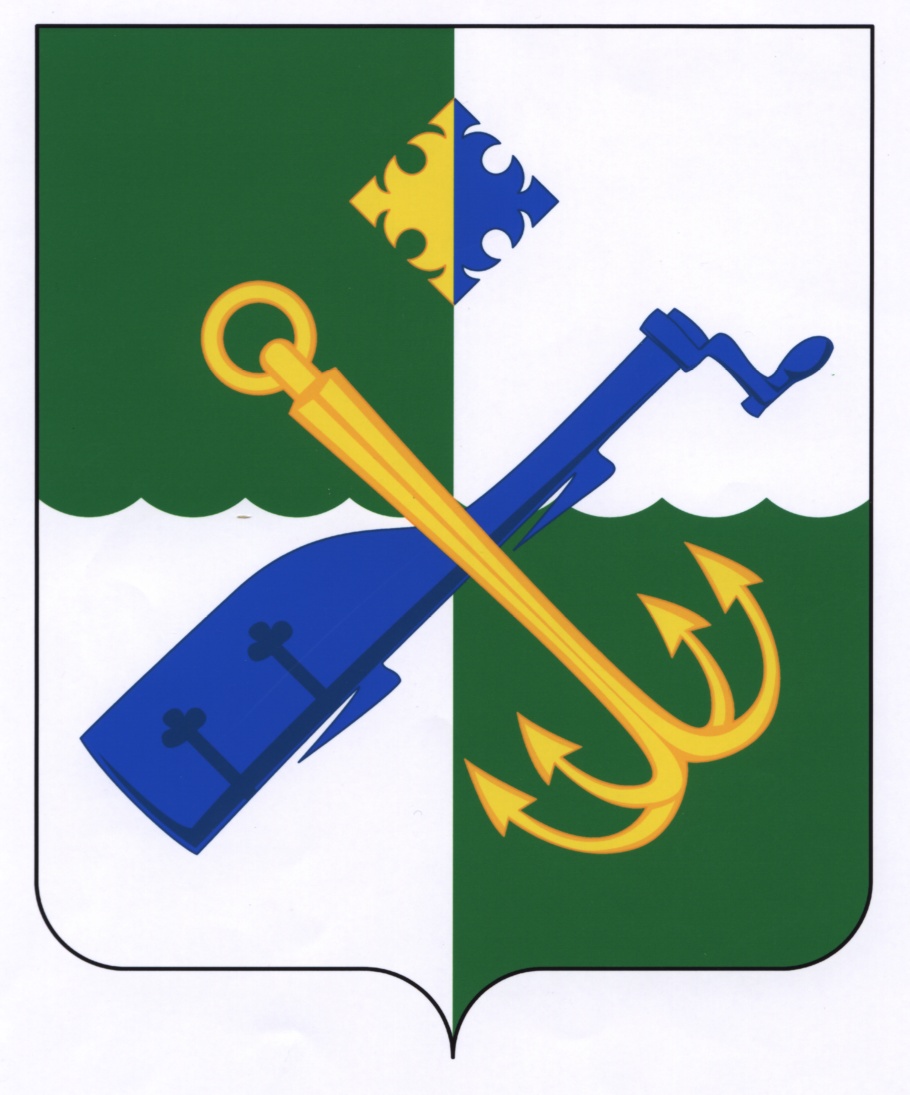 АДМИНИСТРАЦИЯ МУНИЦИПАЛЬНОГО ОБРАЗОВАНИЯ«ПОДПОРОЖСКИЙ МУНИЦИПАЛЬНЫЙ РАЙОНЛЕНИНГРАДСКОЙ ОБЛАСТИ»ПОСТАНОВЛЕНИЕ  от          декабря  2018  года  №  В соответствии с постановлением Администрации муниципального образования «Подпорожский муниципальный район» от 29 января 2016 года №88 «Об утверждении Положения о конфликтной комиссии по рассмотрению спорных вопросов при приеме детей в муниципальные общеобразовательные организации, находящиеся в ведении Комитета образования Администрации муниципального образования «Подпорожский муниципальный район Ленинградской области», ПОСТАНОВЛЯЮ:Утвердить состав конфликтной комиссии по рассмотрению спорных вопросов при приеме детей в муниципальные общеобразовательные организации, находящиеся в ведении  Комитета образования Администрации муниципального образования «Подпорожский муниципальный район Ленинградской области» согласно приложению к настоящему постановлению.2. Признать утратившим силу постановление Администрации муниципального образования «Подпорожский муниципальный район Ленинградской области» от 05 февраля 2016 года № 120 «Об утверждении  состава Конфликтной комиссии по рассмотрению спорных вопросов при приеме детей в муниципальные общеобразовательные организации, находящиеся в ведении Комитета образования Администрации муниципального образования «Подпорожский муниципальный район Ленинградской области»Контроль за исполнением настоящего постановления возложить на заместителя Главы Администрации муниципального образования «Подпорожский муниципальный район Ленинградской области» по социальной политике Лимарову В. Н.Исполняющий обязанности Главы Администрации                                                              В.В. ЛендяшеваУТВЕРЖДЕНОпостановлением Администрации МО «Подпорожский муниципальный район»от  декабря 2018 года    СОСТАВКонфликтной комиссиипо рассмотрению спорных вопросов при приёме детей в муниципальные общеобразовательные организации, находящиеся в ведении Комитета образования Администрации муниципального образования «Подпорожский муниципальный район Ленинградской области» .Председатель конфликтной комиссии – Лимарова Валентина Николаевна, заместитель Главы Администрации МО «Подпорожский муниципальный район» по социальной политике.Заместитель председателя конфликтной комиссии - Воробьева Надежда Анатольевна, председатель Комитета образования  Администрации МО «Подпорожский муниципальный район».Секретарь конфликтной комиссии – Рахманова Анна Андреевна, ведущий специалист Комитета образования  Администрации МО «Подпорожский муниципальный район».Члены комиссии:Родичева Светлана Васильевна – заведующий  структурного подразделения Комитета образования «Информационно-методическая служба». Шахова Марина Юрьевна – директор МБОУ «Подпорожская средняя общеобразовательная школа №3».Согласовано:____________________ Лимарова В.Н.____________________ Воробьева Н.А.____________________ Насонова Я.Ю.Рахманова Анна Андреевна8(81365)2-22-35                                                            Рассылка:                          Орг.- правовое  управление -1                          Комитет образования – 2                          Всего 3 экз.